The City School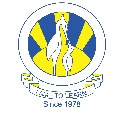 North Nazimabad Boys CampusSecond Monthly Test Session 2019 – 20Class - 10Time: 35 Minutes 			                     Islamiyat			        		Marks 20Name: ___________________		                      Sec: ______	                     Date: ______________Q1:(a) briefly describe the main theme of the passage.                                             [2]
(b) briefly explain the importance of the theme in a Muslim’s life today.              [2]Q2: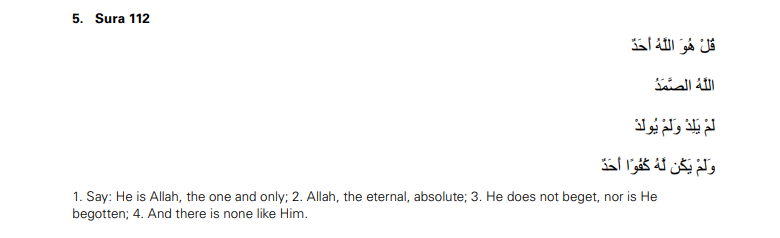 (a) describe their teachings about what Muslims believe.                                    [2]
(b) explain how Muslims can put these teachings into action.                             [2]Q3: 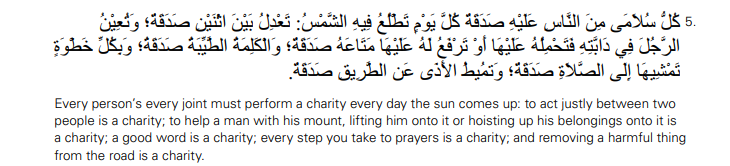 (a) The Angel Jibril brought the revelation of the Qur’an to the Prophet Muhammad at different
times and places. Give examples to show how this took place.                                              [10]
(b) What was the significance of the Prophet being given the revelation by word rather than in
writing?                                                                                                                                      [2]